Classe exceptionnelle 2018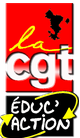 Fiche de suivi syndical(Pour les candidatures au « vivier 1 », saisie sur iprof de 3 au 16 avril 2018)Nom/prénom : Corps : Etablissement d’affectation ou d’exercice :Tèl/Mail : Date d’accès à la hors classe : Echelon et ancienneté dans l’échelon au 31/08/2018 :Départ à la retraite prévu pour : Je postule au « vivier 1 » :    Si oui, remplir le tableau ci-dessous (nous joindre également les pièces justificatives) : Je suis déjà adhérent(e)    Je souhaite adhérer cgt.mayotte@gmail.com / 0639 94 05 98 / www.cgteducactionmayotte.com Fonctions exercéesEtablissement/AcadémieDates